PTJ: _________________________________________________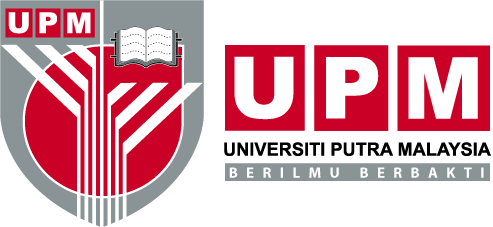 Pusat Strategi & Perhubungan Korporat (PSPK)Tel : 03-97696003/ 03-97696014Faks: 03-97698972e-mel: nur_sabrina@upm.edu.my  KALENDAR AKTIVITI (TAKWIM) TAHUN 2021BilTarikh/Hari/MasaNama AktivitiTempatPerasmi (jika ada)Nama Pegawai, Jawatan,  No. Telefon & E-mailBilTarikh/Hari/MasaNama AktivitiTempatPerasmi (jika ada)Nama Pegawai, Jawatan,  No. Telefon & E-mailJanuariJanuariJanuariJanuariJanuariJanuari1.7 JAN / KHAMIS 2.30PMMESYUARAT PEGAWAI KANAN KE-120ADK2.25 JAN / ISNIN 9.00AM – 5.00PMBENGKEL PENILAIAN PENCAPAIAN KPI AWAL TAHUN PERTAMA 2021ADK3.FebruariFebruariFebruariFebruariFebruariFebruari1.2.3.MacMacMacMacMacMac1.4 MAC / KHAMIS 2.30PMMESYUARAT PEGAWAI KANAN KE-121ADK2.3.AprilAprilAprilAprilAprilApril1.2.  3.30 APRIL / JUMAAT 5.30PMMAJLIS BERBUKA PUASA BERSAMA  DYMM TUANKU CANSELORMASJID UPMMEIMEIMEIMEIMEIMEI1.5 MEI / RABU MAJLIS GEMILANG PUTRA & HARI PEKERJA UPMPKKSSAAS2.6 MEI / KHAMIS / 2.30PMMESYUARAT PEGAWAI KANAN KE-122ADK3.27 MEI / KHAMISMAJLIS GEMILANG AKADEMIA PUTRA (MGAP) 2021 (DYMM TUANKU CANSELOR)PKKSSAAS4.29 MEI / SABTU / 8.00PMMAJLIS MAKAN MAKAN SIRIH PULANG KE GAGANG@HOMECOMING (DYMM TUANKU CANSELOR)PKKSSAASJunJunJunJunJunJun1.2 JUN / RABUSAMBUTAN HARI RAYA UPM 2020PKKSSAAS2.26 JUN / RABUPERSEMBAHAN KONSERT DIRAJA(DYMM TUANKU CANSELOR)PKKSSAAS3.JulaiJulaiJulaiJulaiJulaiJulai1.1 JULAI / KHAMIS  / 2.30PMMESYUARAT PEGAWAI KANAN KE-123ADK2.15 JULAI / KHAMIS 9.00AM – 5.00PMBENGKEL PENILAIAN PENCAPAIAN KPI PERTENGAHAN TAHUN 2021ADK3.OgosOgosOgosOgosOgosOgos1.2.3.SeptemberSeptemberSeptemberSeptemberSeptemberSeptember1.2 SEPT / KHAMIS / 2.30PMMESYUARAT PEGAWAI KANAN KE-124ADK2.3.OktoberOktoberOktoberOktoberOktoberOktober1.9 OKT / SABTU MAJLIS MAKAN MALAM REJIMENTAL PALAPES UPMADK2.3.NovemberNovemberNovemberNovemberNovemberNovember1.4 NOV / KHAMIS / 2.30PMMESYUARAT PEGAWAI KANAN KE-125ADK2.5 NOV  / JUMAATMAJLIS PERASMIAN EKSPO PERTANIAN DAN PESTA KONVOKESYEN UPM  KE-44 & 45ADK3.6 – 11 NOVMAJLIS KONVOKESYEN UPMKE-44 & 45PKKSSAAS4.ADKHARI KUALITI & INOVASI PERKHIDMATAN (HKIP) 2021PKKSSAASDisemberDisemberDisemberDisemberDisemberDisember1.2.3.